Predmet:                                             Tjelesna i zdravstvena kulturaNastavna tema: vježbe za povećanje snage nogu1.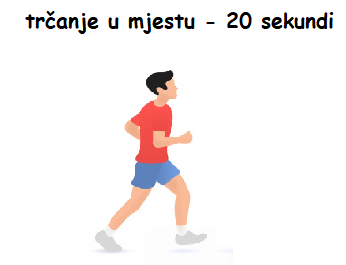 2.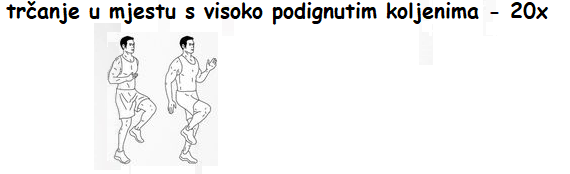 3.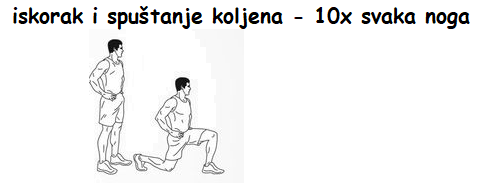 4.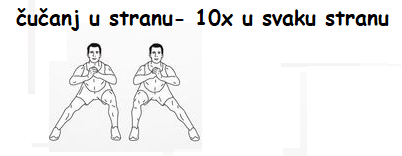 5.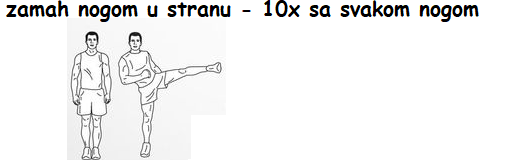 6.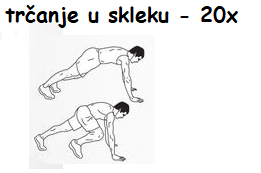 -kad izvedete sve vježbe slijedi pauza od 1 minute, nakon čega se vježbe izvode još jedanput 7. Relaksacija- otresi ruke i noge te duboko udahni 10x.